ՈՐՈՇՈՒՄ N 132-Ա09  ԴԵԿԵՄԲԵՐԻ 2021թ.ԿԱՊԱՆ ՀԱՄԱՅՆՔԻ ԱՎԱԳԱՆՈՒ 2020 ԹՎԱԿԱՆԻ ԴԵԿՏԵՄԲԵՐԻ 30-Ի N 128-Ա ՈՐՈՇՄԱՆ ՄԵՋ ՓՈՓՈԽՈՒԹՅՈՒՆ ԵՎ ԼՐԱՑՈՒՄ ԿԱՏԱՐԵԼՈՒ ԵՎ ԳՈՌ ՀՈՎՀԱՆՆԵՍԻ ԹԱԴԵՎՈՍՅԱՆԻՆ ՀԱՅԱՍՏԱՆԻ ՀԱՆՐԱՊԵՏՈՒԹՅԱՆ ՍՅՈՒՆԻՔԻ ՄԱՐԶԻ ԿԱՊԱՆ ՀԱՄԱՅՆՔԻ ՂԵԿԱՎԱՐԻ ԱՌԱՋԻՆ ՏԵՂԱԿԱԼ ՆՇԱՆԱԿԵԼՈՒ ՄԱՍԻՆ Ղեկավարվելով Նորմատիվ իրավական ակտերի մասին Հայաստանի Հանրապետության օրենքի 33-րդ, 34-րդ հոդվածներով, «Տեղական ինքնակառավարման մասին» Հայաստանի Հանրապետության օրենքի 57-րդ հոդվածի 1-ին և 3-րդ մասերով և հաշվի առնելով Կապան համայնքի ղեկավարի առաջարկությունը, Կապան համայնքի ավագանին  որոշում է.1․ Կապան համայնքի ավագանու 2020 թվականի դեկտեմբերի 30-ի թիվ 128-Ա որոշմամբ հաստատված և 2021 թվականի օգոստոսի 09-ի N 97-Ա որոշմամբ փոփոխված հավելվածի Քաղաքական, հայեցողական և վարչական պաշտոններ մասի՝Համայնքի ղեկավարի տեղակալ 		3	381700	1145100 տողը փոխարինել՝2 Համայնքի ղեկավարի առաջին տեղակալ 	1	381700	381700 տողով, Լրացնել նոր 2.1 տող հետևյալ բովանդակությամբ՝2.1 Համայնքի ղեկավարի տեղակալ 			2	381700	763400։2․ Հայաստանի Հանրապետության Սյունիքի մարզի Կապան համայնքի ավագանու անդամ Գոռ Հովհաննեսի Թադևոսյանին նշանակել Հայաստանի Հանրապետության Սյունիքի մարզի Կապան համայնքի ղեկավարի առաջին տեղակալի պաշտոնում։ 3․ Սույն որոշումից բխող գործառույթներն իրականացնել օրենսդրությամբ սահմանված կարգով։ Կողմ( 19 )`ԳԵՎՈՐԳ ՓԱՐՍՅԱՆ                   __________________ԱՆՈՒՇ ՄԵԺԼՈՒՄՅԱՆ              __________________ԳՈՌ ԹԱԴԵՎՈՍՅԱՆ                 __________________ՍՊԱՐՏԱԿ ԶԱՔԱՐՅԱՆ              __________________ԶՈՐԱՅՐ ԳԱԼՍՏՅԱՆ                  __________________ՎԱՀԱՆ ՂԱԶԱՐՅԱՆ                  __________________ՅՈՒՐԻԿ ՀԱՐՈՒԹՅՈՒՆՅԱՆ     __________________ԱՆԺԵԼԱ ԱԼԵՔՍԱՆՅԱՆ           __________________ ԱՐՇԱԿ ՀԱՐՈՒԹՅՈՒՆՅԱՆ      __________________ԱԼԵՆ ՄԱՐՏԻՐՈՍՅԱՆ              __________________ՀԱՍՄԻԿ ՄԱՐՏԻՐՈՍՅԱՆ         __________________ՏԻԳՐԱՆ ԻՎԱՆՅԱՆ                  __________________ԱՐՏՅՈՄ ՀԱՐՈՒԹՅՈՒՆՅԱՆ   __________________ՍՈՆԱ ՄԱՐՏԻՐՈՍՅԱՆ              __________________ ԱԼԵՔՍԱՆԴՐ ԳՐԻԳՈՐՅԱՆ     __________________ԱՐՏԱԿ ԽԱՉԱՏՐՅԱՆ                 __________________ԱՐՄԵՆ ՀՈՎՀԱՆՆԻՍՅԱՆ        __________________ՀԵՐՄԻՆԵ ՄԻՔԱՅԵԼՅԱՆ         __________________ՄԱՐԻՆԵ ՀԱՐՈՒԹՅՈՒՆՅԱՆ   __________________                    Դեմ ( 0 )Ձեռնպահ ( 7 )ՆԱՐԵԿ ԴԱՎԹՅԱՆ                    __________________ՆԱՐԻՆԵ ԳՐԻԳՈՐՅԱՆ             __________________ԷԴԻԿ ՀՈՎՍԵՓՅԱՆ                   __________________ԻՎԱՆ ԿՈՍՏԱՆԴՅԱՆ                __________________ԱՍԱՏՈՒՐ ԱՍԱՏՐՅԱՆ                __________________ՀԵՐՄԻՆԵ ՄԱՐՏԻՐՈՍՅԱՆ       __________________ՏԻԳՐԱՆ ԱԹԱՅԱՆ                    __________________                   ՀԱՄԱՅՆՔԻ ՂԵԿԱՎԱՐ   __________________     ԳԵՎՈՐԳ ՓԱՐՍՅԱՆ2021թ. դեկեմբերի 09ք. Կապան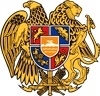 ՀԱՅԱՍՏԱՆԻ ՀԱՆՐԱՊԵՏՈՒԹՅՈՒՆ
ՍՅՈՒՆԻՔԻ ՄԱՐԶ
ԿԱՊԱՆ  ՀԱՄԱՅՆՔԻ  ԱՎԱԳԱՆԻ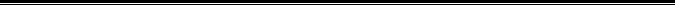 